The menstrual cycle 1	The diagram shows how the thickness of the lining of the uterus changes. Write these labels in word boxes above the diagram.The lining gets thicker		An egg is releasedThe lining breaks down	The lining stays thick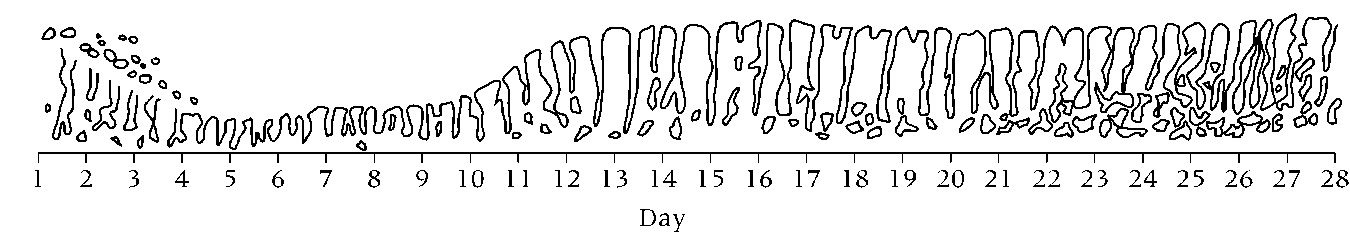 2	Now complete these sentences using the words in the box.blood      fertilised      menstruation      ovaries      ovulation      period      vaginaa	Egg cells are released from the ___________________ . The time when they are	released is called ___________________. If the egg cell meets a sperm cell it	will be ___________________. If it does not, it will die. b	The time when the uterus lining breaks apart is called  ___________________ . Another 	name for this is ‘having a ___________________.’  During this time the uterus lining 	and a little ___________________ passes out of the ___________________.